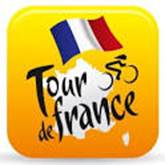 De Ardeche………………… Gisteren gingen de renners door het Centraal Massief naar Mende. Lekker weer een stukje fietsen.Felix is inmiddels weer helemaal geacclimatiseerd, heeft al de wasjes weer gedaan; kleine wasjes, grote wasjes, alles in het wasmachine. Nu de tuin nog, maar daar helpt geen moedertjelief aan. 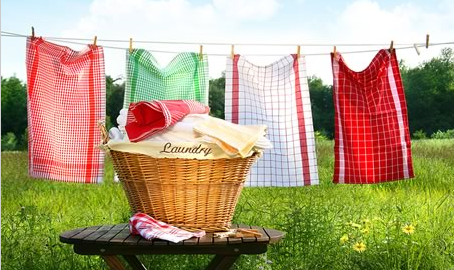 Droog, droog en nog eens droog……… Gelukkig heeft Felix wel groene vingers…………… NOT.Nee, met die tuin komt het nooit meer goed.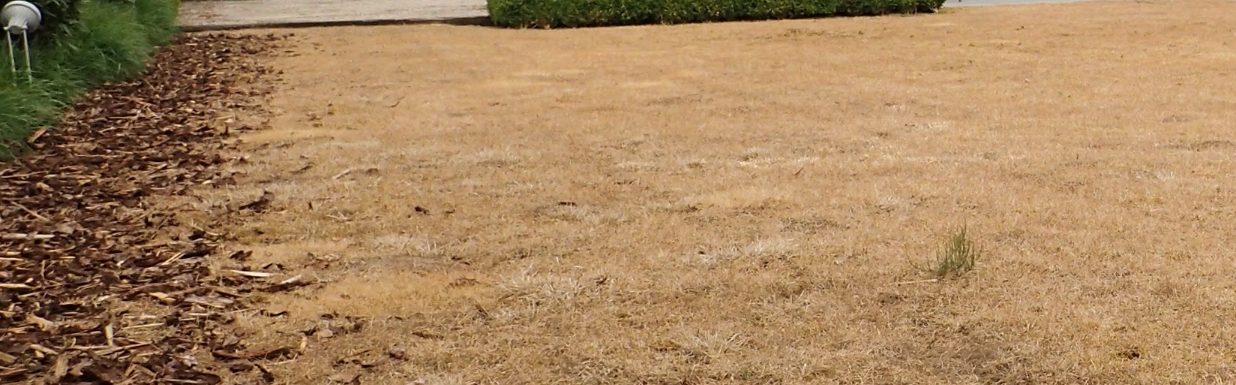 Maar hij moet liggen zeuren, diejen Felix.  Hebben we eens een keer een dijk van een zomer, dan ook niet gaan liggen simmen.Gaan we dus niet doen, we gaan lekker verder over De Tour praten!!!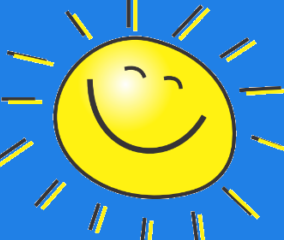 En voordat we naar de etappe van vandaag en de Uitslagen & Standen gaan, of slaan een aantal van jullie dit allemaal over om gelijk naar de stand te kijken……, je mag eerlijk zijn…………………… ;-), gaan we eerst naar een aantal reacties uit ons eigen peloton.Er waren er toch weer een aantal die de moeite genomen hadden om Felix te briefen……………………………Dus nu:Enkele reacties uit het peloton   Gisterenmorgen al weer vroeg, net na het versturen van Hét Tourjournaal al een reactie van Sjack van den Hout, oud-collega van Felix en tegenwoordig werkzaam bij loonadminsitratie-gigant ADP, maar het contact hebben we steeds gehouden.Sjack was kort maar krachtig in zijn commentaar, maar dat gebeurt wel vaker in deze ronde…… , maar daarover berichtte Felix jullie gisteren al.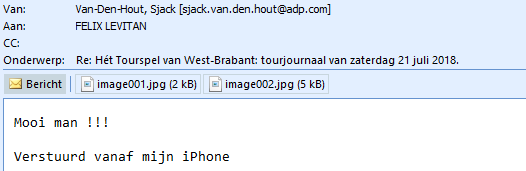 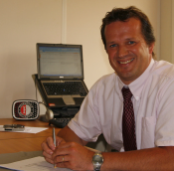 Waarschijnlijk is Sjack op vakantie, hoorde ie zijn telefoon en dacht: “ff lezen”. “Ach, weer dat Tourjournaal…. Laat me nou toch eens ff rustig slapen Kerstens”. Dan niet op je telefoon kijken hè Sjack!!  Hij draaide zich nog eens om om verleidelijk naar zullie Lucy te kijken………………., of niet Sjack? Je hoeft niet te antwoorden hoor………………  , maar kun je wel ff uitleggen waar het fout gegaan is gezien dat broodtrommeltje op de foto……?????Een paar uur later reactie van Jules –kook jij of kook ik- Theuns. En wat had Jules te melden:Hoi Felix,Wat een mooi verslag van jullie dag op de Alp en fijn dat jullie het zo naar jullie zin hebben gehad. (mwaah, mag geen naam hebben hahahahaha;  en dan zei die schoonzoon van jou nog dat het niet mee zou vallen om op de Alp de komen……, no problemo voor Felix en Garçonneke hoor!!!....., red.) Maar wat het spel (je bedoelt Hét Spel zeker?? ;-)..., red.) betreft, ja wie nu nog geen uitvallers heeft misschien wel een nul score lijstje ingevuld (nou, toch niet helemaal Jules. Felix kent iemand die toch aardig zijn best deed om NUL te halen, maar ook dat is hem niet gelukt. We noemen geen namen hè Wim (Erkelens)…., red.), Volgens mij nog nooit zoveel grote namen als uitvaller geweest in het verleden en we zijn nog maar net over de helft van de Tour. Parijs is nog ver!! (daar is geen speld tussen te krijgen Jules!!....., red.)Grootste oorzaak van zoveel uitvallers is toch wel de rit naar Roubaix, zou bijna zeggen die etappe heeft toch wel voor koersvervalsing gezorgd, want als?? Maar ja dat bestaat niet zeggen velen. (Dat klopt helemaal Jules, want ALS Dumoulin donderdag niet misschakeld had, en ALS Kelderman niet op het NK was uitgevallen, en ALS de UCI Froome toch wel geschorst had, en ALS Thomas nu toch eens op zun snufferd zou willen gaan…………, red.) 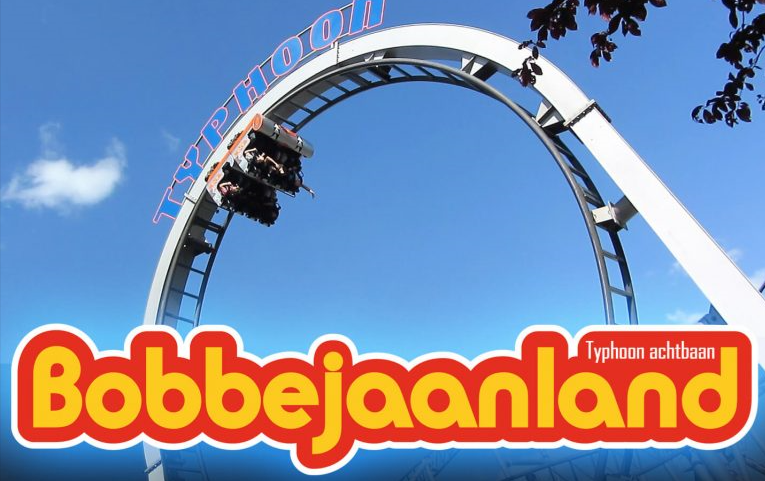 Heb vrijdag voor de eerste maal geen Tour gezien (Huh……, maar weinig gemist heeft Felix begrepen….., red.), met de kleinkinderen naar Bobbejaanland geweest (goe gedaon opa!!!....., red.), nou dat was ook genieten en soms achtte ik me een coureur in volle afdaling zo snel ging het voor mij, kinderen superblij opa een beetje draaierig (toch niet tot kotsend toe zeker hè Jules?...., red.).Met vriendelijke wielergroeten,JulesTja en van mijn ODIO-vrienden (uiteraard en terecht ) mooie complimenten over het Tourjournaal van gisteren. Was er zelf ook wel een beetje trots op ook hoor………Maar (ook) uiteraard eerst het gebruikelijke gezeik dat om 8.00 uur er nog geen Tourjournaal is. Was getekend Nick –Magic- Orlando. Maar Felix kan Nick wel hebben …. ;-)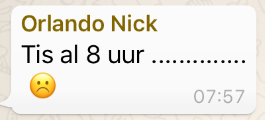 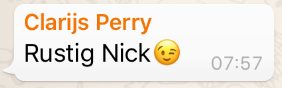 Adrie van Overveld helemaal in de stress omdat Felix het Tourjournaal wel gestuurd heeft maar Adrie het maar niet ontvangt in Turkije. Maar ook die reden is ons wel duidelijk………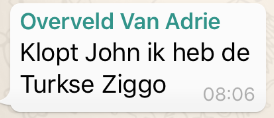 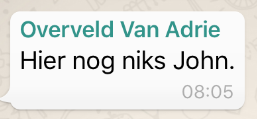 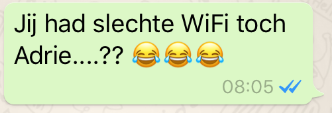 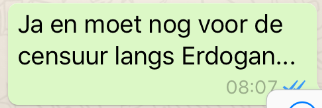 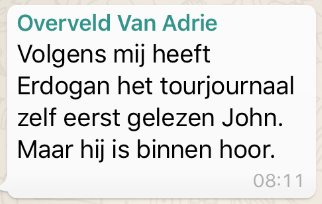 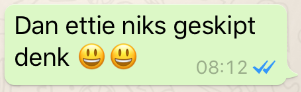 Daarna reacties van Peter –Feyenoordpikkie- Kwaaitaal, Roger –mijn darkhorse is Jody Bernal- Groffen, Perry –wat een sponsor is die man-  Clarijs, Nico –Frits the Farmer-  Hoogerwerf en toch ook (kon niet achter blijven denk)  Nick –Magic- Orlando. 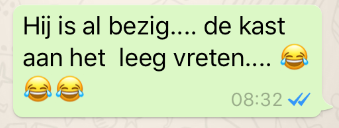 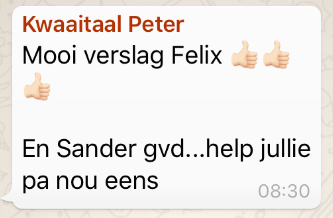 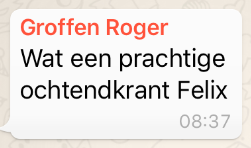 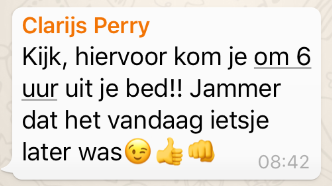 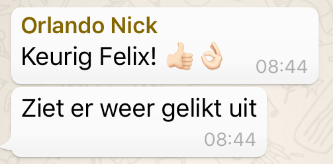 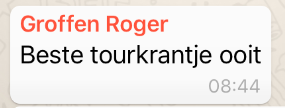 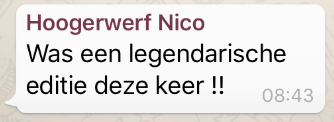 Wesley –Tammie- Verbraak ook helemaal in zijn nopjes na zijn gewonnen Gall & Gall-bon. Hij bericht Felix om 13.51 uur. De gewonnen Gall & Gall-bon, daar zal vrouwlief Steffie wel niks van meekrijgen ………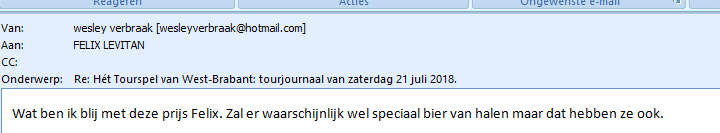 Later op de dag gisteren trof Felix Mark Ketelaars in de Emté-supermarkt. “Ah, goed dat ik die zei” dacht Felix nog. Felix:	“Hey Mark, wat is er mis met jouw mail?; ik krijg alles terug wat ik naar jou stuur. Is oe mailbox vol of mag jij geen mail groter dan 5 MB ontvangen of zo?”Mark: “Ja weet ik ut? Daar heb ik toch allemaal geen verstand van joh, maar ik had jou vandaag willen bellen”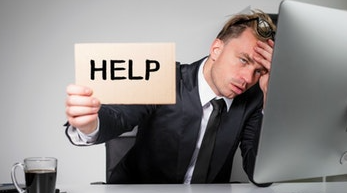 Felix: “hoezo dan Mark?”Mark: “Ja, ik krijg sinds maandag al geen mail meer van jou” Felix: “Da’s raar, en vorige week wel dan?”Mark: ”jaja, tot maandag alles  ontvangen, en daarna niks meer”Felix: “Da’s raar, maar ik weet dat er bij Thuur van de Goor ook iets niet goed zat in mijn ziggo-mail account toen ik in Frankrijk zat”Mark: “dan denk ik dat het daar bij mij ook in zit, want sinds jij in Frankrijk zat was het klaar”.Felix: “Mark, ik ga direct thuis eerst kijken en dan mail ik jou ff. Als het dan nog niet goed is, dan bel ik wel ff”Dus Felix met al zijn technisch vernuft……………… (en da’s eigenlijk zo goed als niks) even gekeken. Ja hoor, het puntje tussen de ‘M’ en de ‘K’ in Mark zijn mailadres vergeten te zetten……… Vindut gek datte Mark dan niks et g’ad.Mark weer helemaal blij, en ook bij met lezen: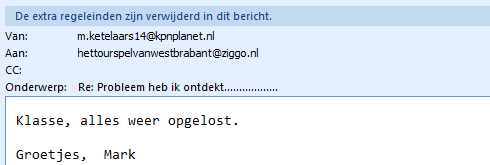 En dan ook nog reactie van Ellen Roedelof; “uiteraard” zou Felix bijna denken, want als je 2 kaarten voor de Draai wint…………………..Haha... sorry dat ik ff moet lachen.... (hoezo dan…., is toch mooi joh!!...., red.)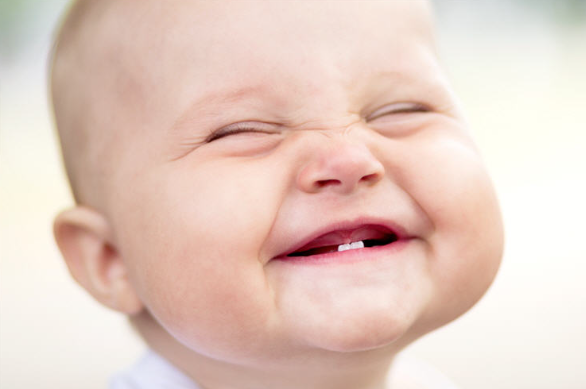 maar dat IK 2 kaarten voor de Draai van de Kaai win, dat is wel erg bijzonder... (Tja Ellen, als je veel verstand hebt van wielrennen dan krijg je dit hè…………… , red.) Toevallig ben ik 2 augustus speciaal voor JOUW kennisuurtje op t werk... (oewwwwww…., hier gaan reacties op komen, want hier in Ossendrecht geloven ze nooit dat John Kerstens ook maar iets van kennis kan overdragen bij UuWeeVee……………….   , red.) Dus dan kunnen we “afrekenen” ... (Afrekenen….? Goed, dat moet je dan de 2e augustus maar vertellen wat je daar mee bedoelt….., red.)Groetjes Ellen x (oei oei, al een kruisje erbij……………… Felix bloost ervan, gelukkig zien jullie dat niet ;-), red.)Om 15.33 uur weer een bericht van  Wesley –Tammie- Verbraak: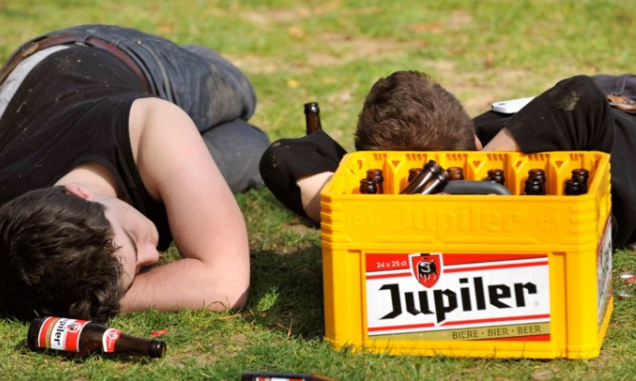 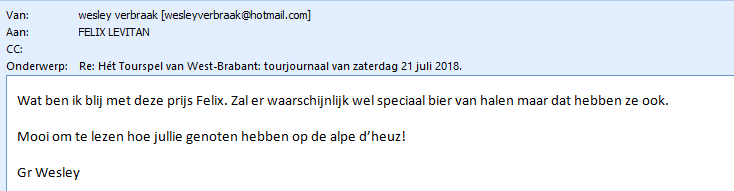 Zou tie zijn bon van de Gall & Gall al verzilverd hebben en dat speciaal bier gelijk opgezoopuh……?? Wesley stuurt binnen dik anderhalf uur 2 keer hetzelfde bericht………………… Ut mot ammaol nie gekker worruh…………………..   En jawel, daar ook een reactie van Mark Almekinders;Hoi Felix,Beetje lamlendig in het reageren, zal de hitte zijn denk. (zou het, valt toch allemaal best wel mee…..? In Albertville, daar was het pas warm……………. Hahahaha, red.)De buurman durft al 2 jaar niet meer de strijd aan dus het petje ligt definitief bij mij in de kast. Jammer want was wel altijd een leuke strijd. (aah, da’s jammer, nou toch geen ruzie zeker met hem…..?, red.)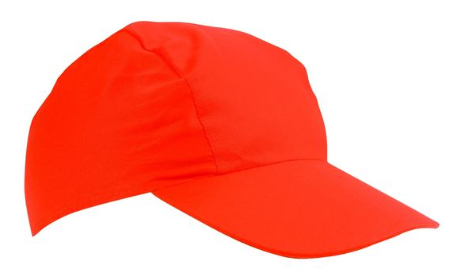 Maar met HET tourspel mis ik al wel veel renners, verkeerd gegokt maar al wel 2 prijzen en zolang Linda achter me blijft is het goed. (dat wou Felix ook maar eens even zeggen!!......., red.) 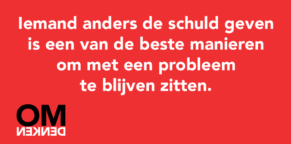 Gaat hem weer niet worden dit jaar en dat alleen omdat de organisatie, jij dus Felix, de tijdslimiet hebt ingekort dat renners binnen mogen komen (wat een gezeik is dat nu weer!? Felix heeft er persoonlijk voor gezorgd dat je 25 renners mocht blijven raden terwijl er 22 tourrenners minder aan de start verschenen. Heb het ff snel uitgerekend, maar dat is 11,1% meer kans op punten. En dan ligt het aan Felix “dat het hem niet gaat worden”? hahahaha….., laat me niet lachen zeg ;-)….., red.). Alleen maar om zoveel mogelijk sprinters eruit te halen om uiteindelijk Démare een rit te laten winnen. (en dat gaat hem ook niet worden….., zolang Peter ‘De Grote’ meerijdt………………, red.)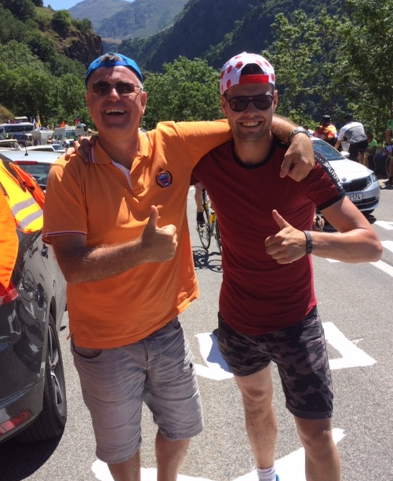 We gaan het zien of het voor hem gaat lukken. (denkut dus niet…., red.)Het is wederom geweldig om iedere dag het Tourjournaal te mogen ontvangen (en te lezen zeker….?, red.). Ook leuk uitstapje met de zoon. Heb je goed gedaan (ja, dat was fenomenaal Mark!!!...., red.)De etappe van gisteren   Tja, de etappe van gisteren……………………. Dat is het verhaal van een grote groep vluchters van 32 man (en geen pannenkoeken trouwens) en een peloton dat het wel geloofde. Hoe lang is dát geleden………….?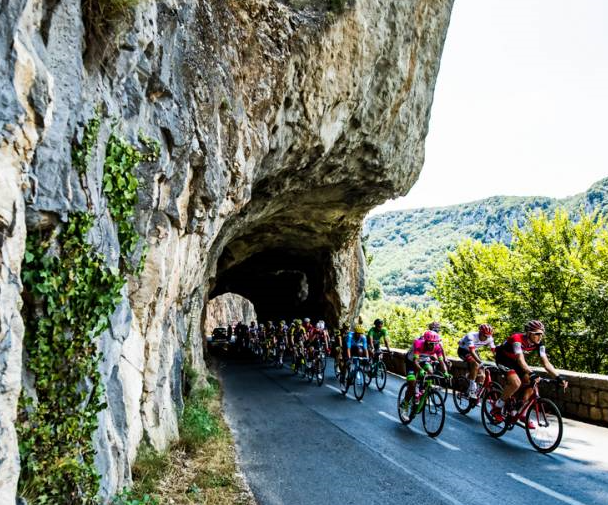 In de groep van 32: 7 Belgen en 1 Nederlander, goed opgelet wij weer…………………… renners als van Avermaet, Izagirre, Alaphilippe, Stuyven, Caruso, Gilbert, De Gendt, Calmejane, Impey, Bodnar en Fraile…., zei ik toch; geen pannenkoeken…………………Die 32 nemen een reuze voorsprong want Caruso is de gevaarlijkste in het Algemeen Klassement op dik 39 minuten………35 kilometer voor de streep (het peloton rijdt dan op 20 minuten) gaat Stuyven alleen op pad, nadat hij eerder met Izagirre en Slagter al weg was gereden uit de groep. Daarachter proberen anderen de groep te ontvluchten. Dat lukt De Gendt. Slatger en Izagirre (tussen die 2 komt het nooit meer goed) zijn dan al teruggepakt.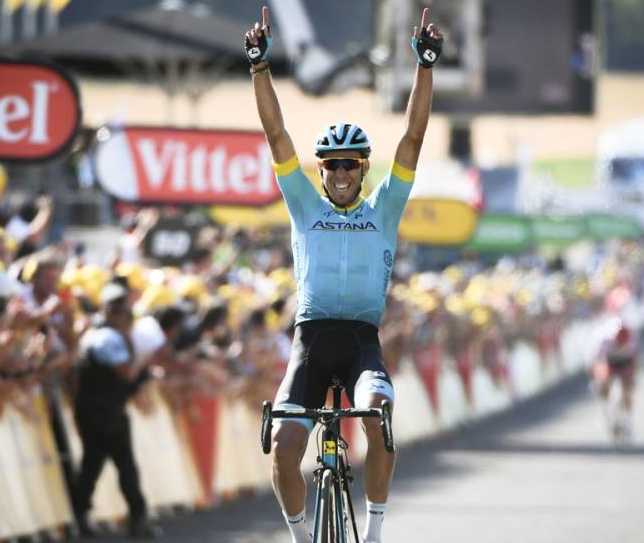 De Gendt gaat achter Stuyven aan op de Col de la Croix Neuve. Dat wordt niks, maar de poging van Fraille lukt wel. Hij achterhaalt Stuyven. Inmiddels is Alaphilippe ook in het overgebleven groepje weggesprongen. Ook hij achterhaalt Stuyven. De 2 werken samen om Fraile bij te halen, maar dat lukt nooit meer. Fraile wint, voor Alaphilippe en Stuyven. Sagan, ja, weer dieje oermens, wordt 4e.Het peloton met de grote jongens vecht ook nog een strijd uit 18 minuten na de winnaar. 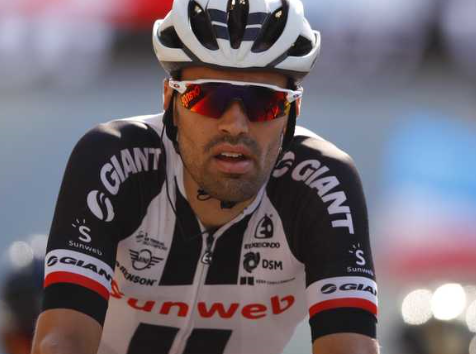 En Froome en Thomas denken Dumoulin te lossen…., mooi NOT. Dumo houdt gewoon stand en vertikt het om zich te schikken in een bijrol………………… Wat een Klasbak is  ‘Onze Tom’!!!! Wordt nog mooi in de Pyreneeën…………Thomas blijft in het geel, Froome 2e en Tom Dumoulin 3e.  Roglic die vandaag de beste  klassementsrenner was, staat 4e.De eerste 20 van gisteren: Iets met 3 kastelen - Mende: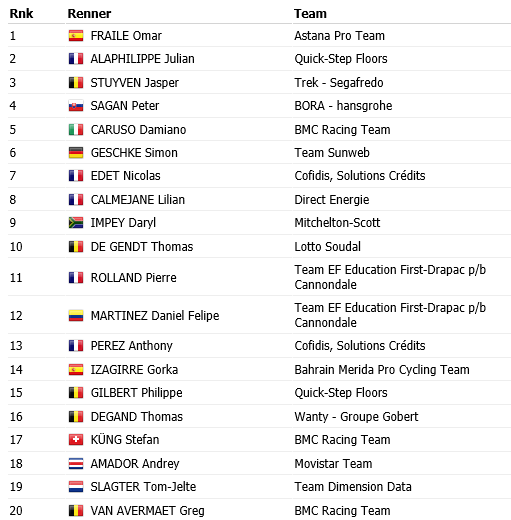 .ONS TOURSPEL in etappe 14:Doordat een grote groep met puncheurs vooruit was is het met de punten maar een beetje bij elkaar harken. Zo erg zelfs dat voor de dagwinnaar de teller stokt bij 70. Maar dat zal hem niet boeien, want winnen = winnen.En dat deed ie ook al eerder. De dagprijs gaat naar Frank Linssen. De 3 euro zijn voor Frank.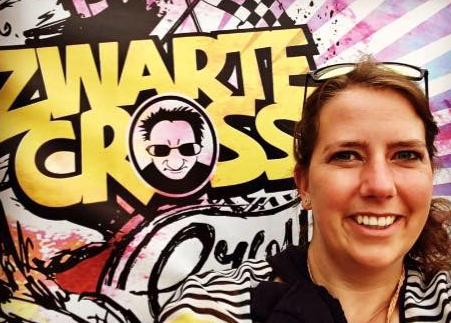 Op de tweede plaats hebben we weer een dame: Paulien Klaassen (hier poserend op de foto bij de Zwarte Cross) scoorde met 68 punten de 2e plaats en dus ook 2 euro voor Paulien die bij kunnen worden geschreven.Op plaats 3 hebben we ook al een dagwinnaar. De 3e prijs van de dag gaat naar Huijbergen waar we 1 euro gaan overmaken aan Mark Alberti. Mark scoorde één puntje minder dan Paulien en    had er 67. Nico –de farmer-  Hoogerwerf had de ondankbare 4e plaats……………….De kelderklasse: En jawel, het is weer zover, Wim Erkelens kwam niet verder dan 8 schamele puntjes. 6 met Gilbert en 2 met Slagter………………………… net voor Wim staat een pact met 14 deelnemers met 17 punten. Zij scoorden alleen met Sagan.Eigenlijk dus niet eens zo beroerd van Wim, want hij had er 2 uit de top 20…………De uitslag van gisteren (etappe 14): De tussenstand in het Algemeen Klassement na etappe 14:Bovenin werden geen grote verschillen gemaakt, want zowel de nummer 1 als 2 (Wilfred en Frank) scoorden 36 punten.  Willy van As doet de beste zaken in de kop van het klassement, want Willy behaalde 46 punten, en staat nu 5e.De rest kunnen jullie op de volgende bladzijde bekijken.Vandaag eens geen gesponsorde prijzen weg te geven:Ja, het is niet elke dag feest hè mensen. Dat duurt weer tot komende woensdag, tenzij…………………… Marco Minnaard (links) of Antwan Tolhoek (rechts) vóór die dag top tien rijdt.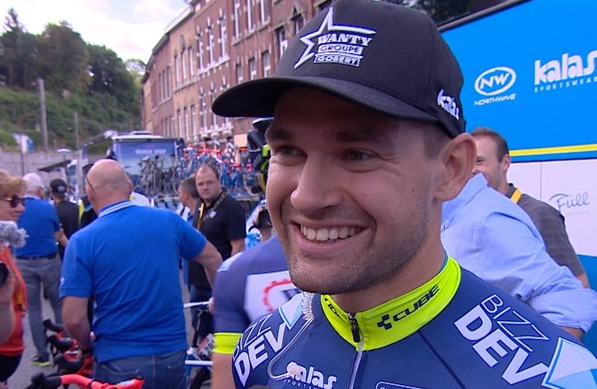 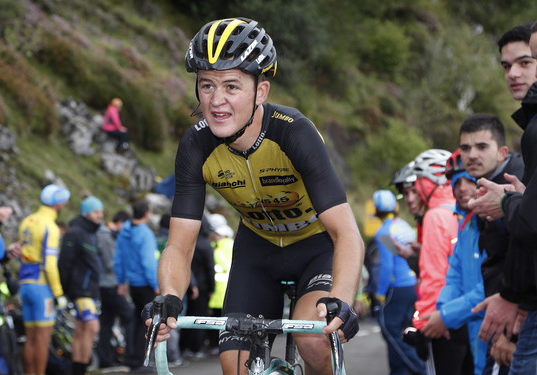 De etappe van vandaag: Etappe 15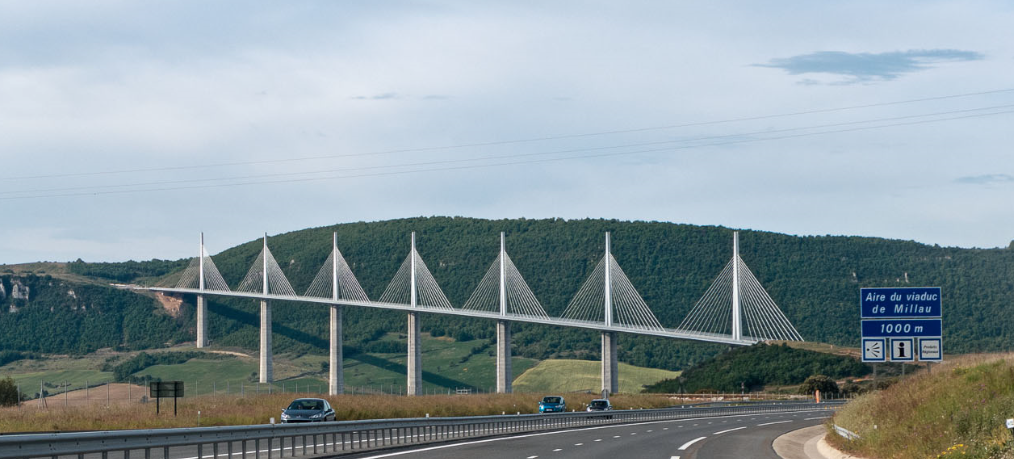 Vandaag de laatste etappe voor de laatste rustdag. We vertrekken vanuit Millau, daar waar die gigabrug hangt en heel impossant hangt te zijn…………… Vanuit Millau zakken we in Zuidelijke richting af en komen al snel (na 9 kilometer) een berg van 3e categorie tegen. Als we daar over heen zijn slingeren we verder naar een berg van 2e categorie die na 64 kilometer opdoemt. Dat is de Col de Sié 10,2 km tegen 4,9%. En zo gaan de renners verder naar het zuiden en komen we 41,5 kilometer voor de finish in Carcassone de laatste berg van de dag, eentje van 1e categorie, tegen. Dit is de Pic de Nore; ligt op 1.205 meter hoogte, heeft een gemiddeld stijgingspercentage van 6,3 % en de beklimming duurt 12,3 kilometer. 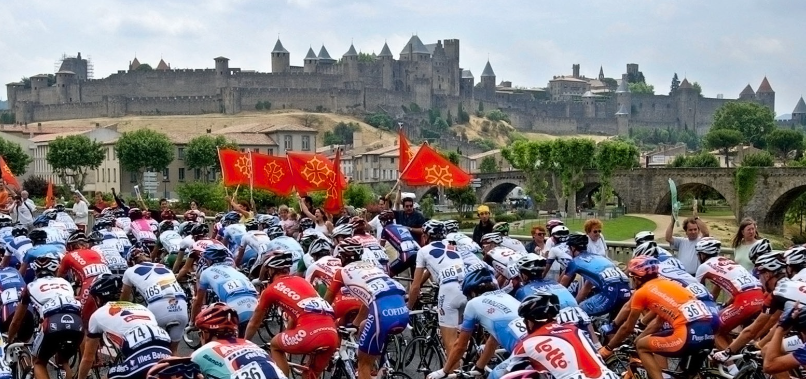 En dan dalen we af naar vestingstad Carcassone waar de finishstreep ligt na in totaal 181,5 kilometer.De renners stappen vandaag op om tien vóór half twee en rond de klok van kwart vóór zes weten we wie etappe 15 op zijn palmares mag bijschrijven.Dat was um weer.À demain!!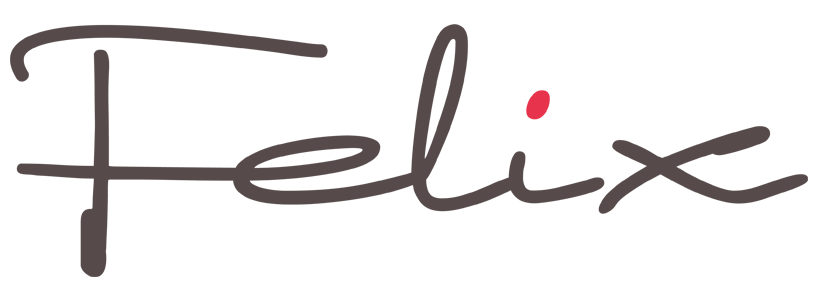 naamPunten     in Et. 141Frank Linssen702Paulien Klaassen683Mark Alberti674Nico Hoogerwerf655Peter Kwaaitaal62Piet Vermeulen627Jac Borremans61Davy van Puyvelde619Robert Reuvers60Alexander de Vos6011Arthur van de Goor5912Martin Tijsma58Richard van Stel5814Corné Lodiers5715Kees van Ginneken5416Erik-Jan de Bruijn50Jan Bus50Rob van Haperen50Jeanne Kerstens5020Anton van Schaik49Michael de Raaff49Corné Bolluijt49Johan Mathijssen4924Martine vd Nieuwenhuijzen48Henny vd Lee48Jan van Dun48Marc van Loon48Coen Pijpers48Tjerk Borremans48John van der Poel48Thijs Goossens48Jelle Goossens4833Adrie van Overveld4734Nick Orlando46Willy van As4636Welmer Boer4537Annette de Mooij4038Niels Adriaansen3839Robbert Klaassen37Casper Pruijn37Stefan van der Sanden37Sjaak van den Berg37Jim van den Bogaert37Jack Suijkerbuijk37Liesbeth Clarijs3746John Verbraeken36Niek Iversen36Karlijn Stultiens36Martijn van den Berg36Ronald Withagen36Wilfred Luijckx36Frank Dingemans36Harm Rieske36Linda Rieske36Peter Adriaansen36Eric Konings36Erik Roest36Arjan Buijsen36Marc Augustijn36Wim Hendrickx36Mark Almekinders36Linda Prop36Ilse van Ginneken36Richard Slabbekoorn36Robert Janssens36Erik van der Lee36Samantha van der Lee36André Maas36Jean-Pierre van Bergen36Roger Groffen36Eric Goossens3672Marc Nuijten3573Ronald Groesbeek3474Stan Hoogerwerf3375Kees van Tiggelen3176Niels van Elzakker30Mark Ketelaars3078Dick Rombout28Jan Schuurbiers2880Tommie Withagen2681Perry Clarijs2482Ellen Roedelof18Wesley Verbraak18René van den Bogaert18Peter Palinckx1886John Kerstens17Sander Kerstens17Peter van Oirschot17Johan de Bruyn17Roma Lucas17Jules Theuns17Rien Brans17Broers van Hoven17Peter de Wilde17Roger Withagen17Teun van Ginderen17Sjack van den Hout17Jos Bogers17Lucien Klerkx17100Wim Erkelens8NaamPunten   na Et. 13Punten     in Et. 14Punten    na Et. 141Wilfred Luijckx14253614612Frank Dingemans13963614323Kees van Tiggelen13843114154Sjaak van den Berg13683714055Willy van As13574614036Jean-Pierre van Bergen13583613947Robbert Klaassen13543713918John van der Poel13374813859Linda Rieske134836138410Harm Rieske134536138111Marc Nuijten134535138012Jack Suijkerbuijk134137137813Mark Alberti130767137414Rien Brans135317137015Alexander de Vos130960136916Thijs Goossens132048136817Martijn van den Berg132636136218Jules Theuns134417136119Mark Almekinders132136135720Erik Roest131936135521Eric Goossens131836135422Johan de Bruyn133317135023Anton van Schaik1296491345Jan Bus129550134525Roger Groffen130036133626Teun van Ginderen131817133527Stefan van der Sanden129637133328Rob van Haperen128150133129Jelle Goossens128248133030Roger Withagen131117132831Karlijn Stultiens1291361327Jos Bogers131017132733Davy van Puyvelde126361132434Niek Iversen1287361323Tjerk Borremans127548132336Robert Reuvers1261601321Peter van Oirschot130417132138Stan Hoogerwerf128733132039Broers van Hoven130017131740Jan van Dun126748131541Johan Mathijssen126149131042Erik-Jan de Bruijn125550130543Frank Linssen1233701303Linda Prop126736130345Coen Pijpers125448130246Ronald Withagen126536130147René van den Bogaert127518129348Nick Orlando1245461291Paulien Klaassen122368129150Jim van den Bogaert125337129051Nico Hoogerwerf122465128952Casper Pruijn125037128753Michael de Raaff123449128354Marc van Loon1231481279Ilse van Ginneken124336127956André Maas123936127557Henny vd Lee122448127258Eric Konings123336126959Mark Ketelaars123530126560Richard Slabbekoorn122536126161Wim Hendrickx122336125962Niels van Elzakker121930124963John Verbraeken121136124764Tommie Withagen121926124565Sander Kerstens1227171244Samantha van der Lee120836124467Wesley Verbraak122418124268Erik van der Lee120236123869Peter de Wilde122017123770Peter Palinckx121318123171Annette de Mooij118940122972Corné Bolluijt1177491226Sjack van den Hout120917122674Jan Schuurbiers119328122175Jeanne Kerstens116750121776Peter Adriaansen1180361216Piet Vermeulen115462121678Corné Lodiers115357121079Robert Janssens116536120180Richard van Stel114058119881Kees van Ginneken1138541192Lucien Klerkx117517119283Peter Kwaaitaal112562118784Roma Lucas115617117385Arthur van de Goor109759115686Perry Clarijs112524114987Dick Rombout1119281147John Kerstens113017114789Martin Tijsma108758114590Welmer Boer109745114291Marc Augustijn110436114092Ellen Roedelof111718113593Jac Borremans107161113294Niels Adriaansen109238113095Ronald Groesbeek107734111196Liesbeth Clarijs106737110497Adrie van Overveld99247103998Arjan Buijsen98336101999Martine vd Nieuwenhuijzen89048938100Wim Erkelens5988606